Het gegeven=feit of onderwerp:Het is een gegeven dat de aarde draait, maar welke kant op?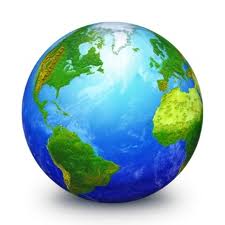 